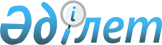 Об установлении зон санитарной охраны Карамырзинского хозяйственно-питьевого водозабора на Северном участке Тюнтюгурского месторождения подземных вод в Карасуском районе
					
			Утративший силу
			
			
		
					Постановление акимата Костанайской области от 19 сентября 2014 года № 460. Зарегистрировано Департаментом юстиции Костанайской области 24 октября 2014 года № 5126. Утратило силу постановлением акимата Костанайской области от 28 апреля 2022 года № 181
      Сноска. Утратило силу постановлением акимата Костанайской области от 28.04.2022 № 181 (вводится в действие по истечении десяти календарных дней после дня его первого официального опубликования).
      В соответствии со статьями 39, 117 Водного кодекса Республики Казахстан от 9 июля 2003 года, статьей 27 Закона Республики Казахстан от 23 января 2001 года "О местном государственном управлении и самоуправлении в Республике Казахстан" акимат Костанайской области ПОСТАНОВЛЯЕТ:
      Сноска. Преамбула постановления с изменением, внесенным постановлением акимата Костанайской области от 14.03.2016 № 116 (вводится в действие по истечении десяти календарных дней после дня его первого официального опубликования).


      1. Установить зоны санитарной охраны Карамырзинского хозяйственно–питьевого водозабора на Северном участке Тюнтюгурского месторождения подземных вод в Карасуском районе согласно приложению.
      2. Настоящее постановление вводится в действие по истечении десяти календарных дней после дня его первого официального опубликования. Зоны санитарной охраны Карамырзинского хозяйственно–питьевого водозабора на
Северном участке Тюнтюгурского месторождения подземных вод в Карасуском районе
      Примечание: границы зон санитарной охраны отражены в картографическом материале проекта "Зоны санитарной охраны Карамырзинского хозяйственно–питьевого водозабора на Северном участке Тюнтюгурского месторождения подземных вод в Карасуском районе" (заказчик – товарищество с ограниченной ответственностью "Рамазан–Карасу").
					© 2012. РГП на ПХВ «Институт законодательства и правовой информации Республики Казахстан» Министерства юстиции Республики Казахстан
				
      Аким области

Н. Садуакасов
Приложение
к постановлению акимата
от 19 сентября 2014 года № 460
Наименование источника водозабора
Размеры зон санитарной охраны
Размеры зон санитарной охраны
Размеры зон санитарной охраны
Размеры зон санитарной охраны
Размеры зон санитарной охраны
Размеры зон санитарной охраны
Наименование источника водозабора
I пояс
I пояс
II пояс
II пояс
III пояс
III пояс
Наименование источника водозабора
граница
площадь
граница
площадь
граница
площадь
Скважина № 1э
Радиус –
30 метров
0,3 гектара
вокруг скважины
Радиус –
123 метра
4,7 гектара
Радиус –
870 метров
238 гектар